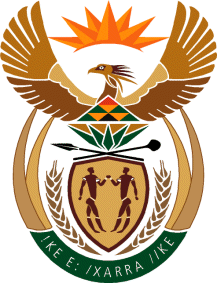 MinistryEmployment & LabourRepublic of South AfricaPrivate Bag X499, PRETORIA, 0001. Laboria House 215 Schoeman Street, PRETORA Tel: (012) 392 9620 Fax: 012 320 1942Private Bag X9090, CAPE TOWN, 8000. 120 Plein Street, 12th Floor, CAPE TOWN Tel: (021) 466 7160 Fax 021 432 2830www.labour.gov.zaNATIONAL ASSEMBLYWRITTEN REPLYQUESTION NUMBER: 1037 [NW1327E]1037. Dr M J Cardo (DA) to ask the Minister of Employment and Labour:Whether the Unemployment Insurance Fund has commissioned actuarial research into its financial sustainability of the Fund in the event of mass-scale job losses; if so, (a) who was the service provider and (b) what were the detailed findings? NW1327EREPLY:The Unemployment Insurance Fund did not commission Actuarial Research into its financial sustainability in the event of mass-scale job losses. Not applicable since no actuarial Research conducted on sustainability of the Fund in the event of mass-scale job losses. Not applicable since no actuarial Research conducted on sustainability of the Fund in the event of mass-scale job losses. Our Actuaries have presented the following scenarios:ScenarioImplications for finances of the UIFUnemployment rate peaks at 41.4% and COVID19TERS benefits cost R48BillionUIF becomes financially unsound as no Insurance Capital left and required to “borrow from future” by using 5% of accumulated credits. Sufficient funds should be available to pay benefits on a PAYG basis.   It is possible that the fund could return to financial soundness in 10 years.Unemployment rate peaks at 41.4% and COVID19TERS benefits cost R68BillionUIF becomes financially unsound as no Insurance Capital left and required to “borrow from future” by using 60% of accumulated credits. Sufficient funds available. It is unlikely that the fund could return to financial soundness in 10 years without a contribution increase and will essentially operate on a PAYG basisUnemployment rate peaks at 53.7% and COVID19TERS benefits cost R48bAll accumulated credits will be depleted and the UIF would also need to borrow against beneficiaries and service providers to pay claims. Taking liquidity of assets into account, the fund will not be able to pay all claims when due and may need to put RAF-style measures in place to prioritise / structure paymentsUnemployment rate peaks at 53.7% and COVID19TERS benefits cost R68bPossible remedies for the dire financial position of the fund under this scenario could include: • Additional funding from Treasury• Temporary increase in contribution rate • Reduction in benefit